To-Do List – English 11 – Café 16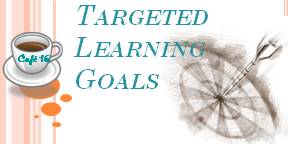 Friday/MondayOctober 8 & 11Tuesday/WednesdayOctober 12-13Thursday/FridayOctober  14-15Vocabulary Quiz today!My Antonia QuizLit Term Quiz today!My Antonia QuizMy Antonia Test today!Group WorkDescriptive Paragraph:  Discuss/read/write.  Draft due today to  mrsg.homework@gmail.comCharacter Google Presentation:  I have shared a Google Presentation with your class.  Your group will work on your character’s assigned slides.  Determine who is responsible for which of the eight characteristics.  Presentation due Tuesday/Wednesday.   HINT:  use this Presentation to help you study for the My Antonia  (Thursday/Friday).Work Time:Have you completed reading My Antonia?Have you completed four out-of-class reads?Have you updated your Annotated Reading Page?  (REMINDER:  You access this page by clicking on “Edit Posts” or “New Post.”  Then select “Pages.”  OR when logged in go to your Annotated Reading Page and click on the edit pencil icon.Is your three-binder current?My Antonia  Group WorkFinalize Google PresentationWork Time:Have you completed reading My Antonia?Have you completed four out-of -class reads?Have you edited/revised your four paragraphs and placed them all in one blog post?If time allows….Camelot!Completed all your assignments?Begin our new project:  Everyone Has a Story:  What Is Yours?Begin reading your out-of-class reads for next nine weeks.    That’s right…four more due. (I will provide two reads in class.) First book must support the theme of The Bullying Syndrome, which means somewhere with the novel you should be able to find some incident of bullying…verbal, physical, mental.Four Paragraphs dueAll four must be posted in one blog postNarrative = Time PioneerExpository = Career DayPersuasive = EnvironmentDescriptive = Antonia as Mother Earth3-Ring Binders due:Lit Terms defined with one term per page and in alphabetical order.Vocab terms defined and examples if requested.Grammar/Writing:  I need to be able to find notes on appositives and participials and narrative and expository writingWriter’s Notebook:  See wiki for list of topics.DUE on BlogBook ReviewsAnnotated Book ListAssigned topicsIf time allows….Camelot!